Unit 8 Lesson 9: Una suma de sumandos igualesWU Exploración de estimación: ¿Cuántos waffles hay? (Warm up)Images for Launch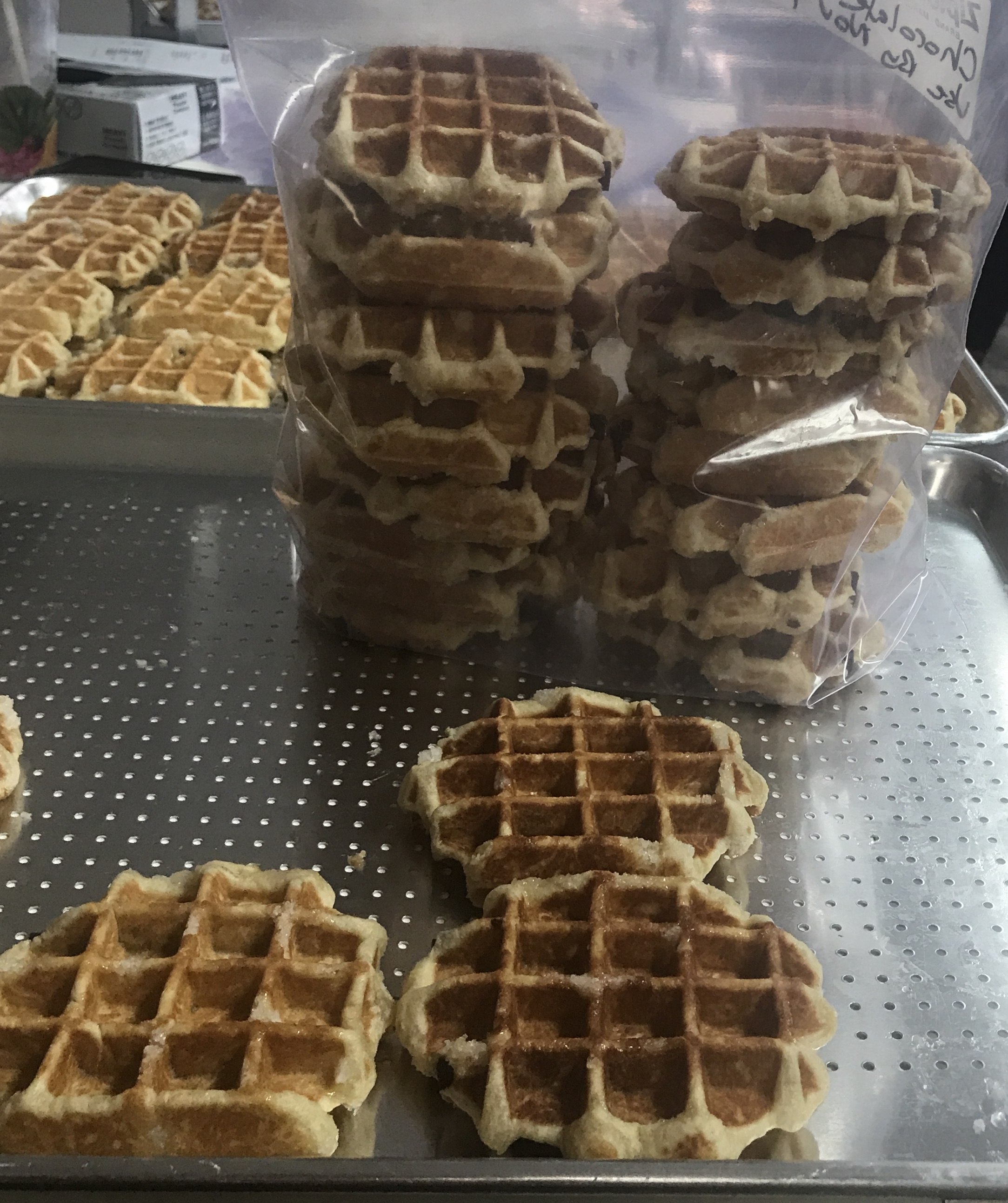 Student Task Statement¿Cuántos waffles hay en la bandeja?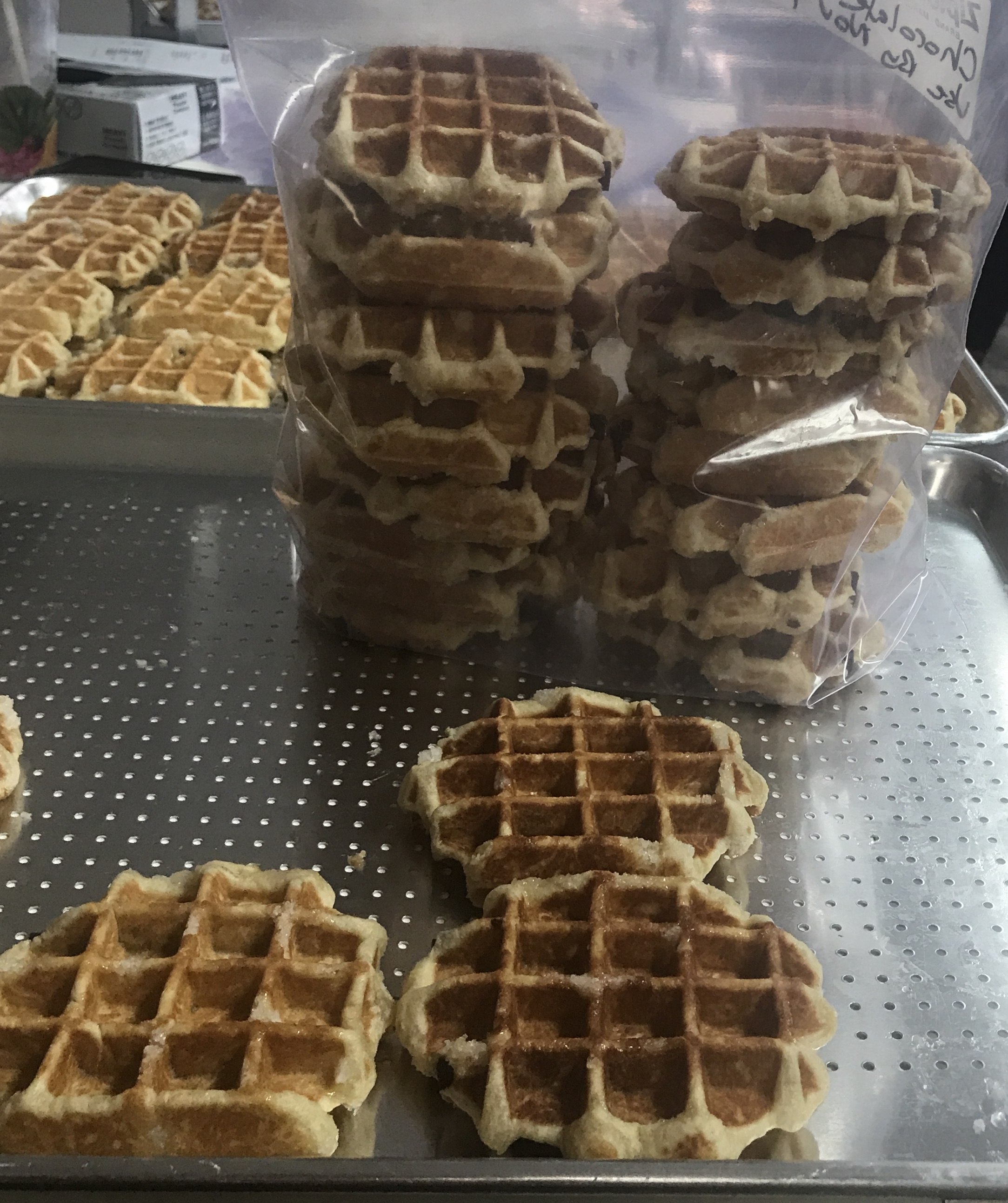 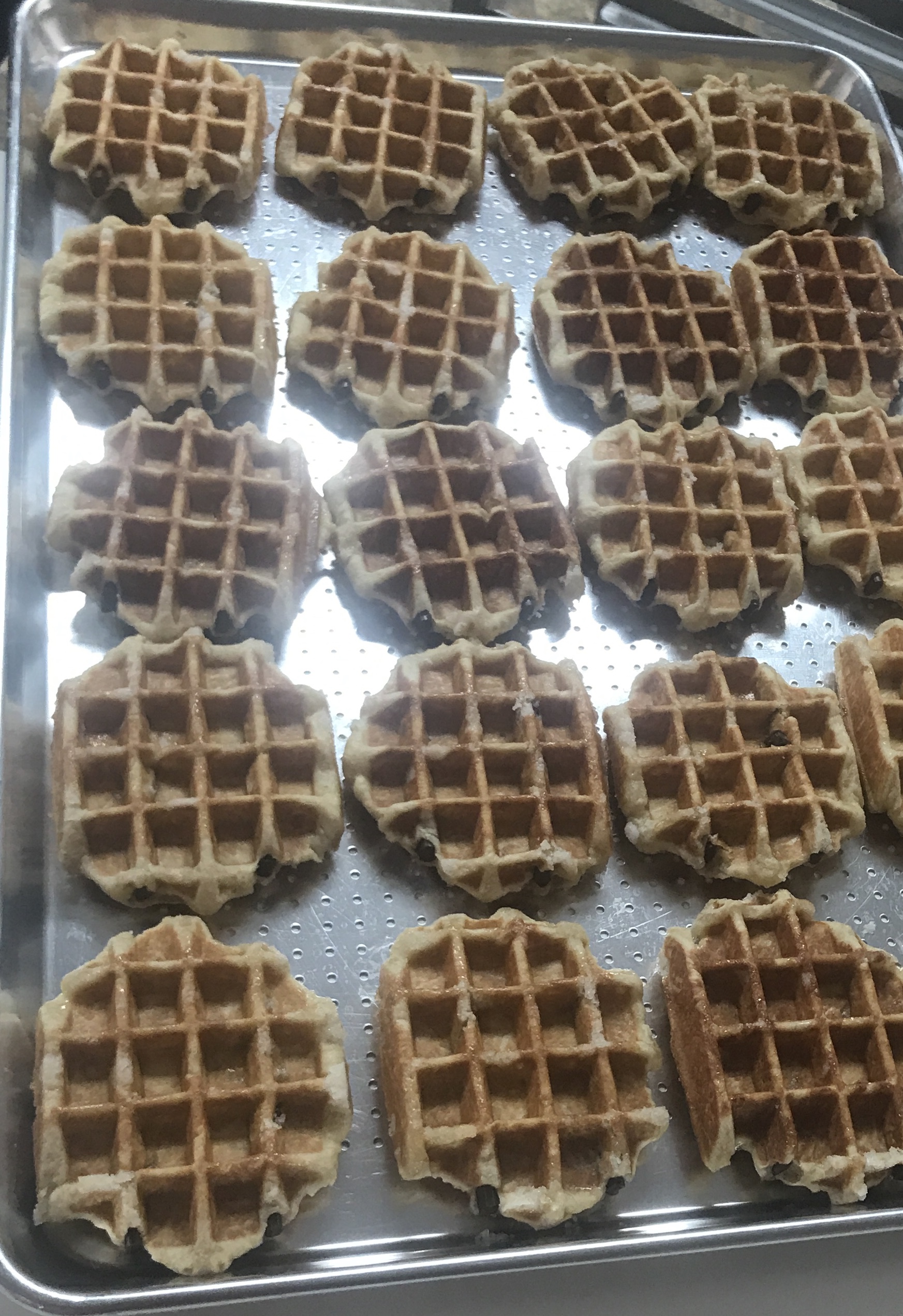 Escribe una estimación que sea:1 Sumas de filas y sumas de columnasStudent Task StatementMai y Diego representaron el mismo arreglo usando expresiones diferentes.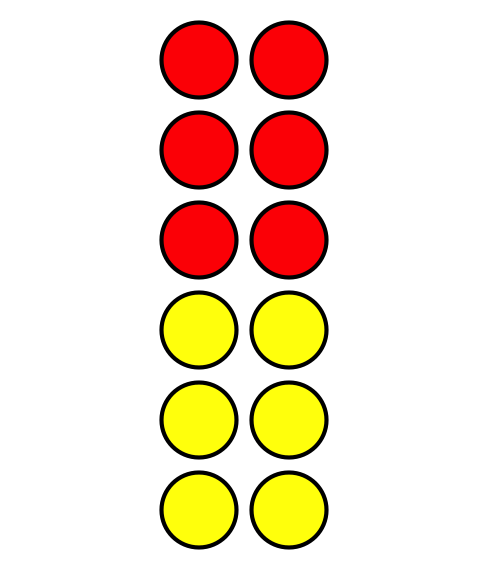 Expresión de DiegoExpresión de Mai¿Con quién estás de acuerdo?Muestra cómo pensaste. Usa diagramas, símbolos u otras representaciones.Activity Synthesis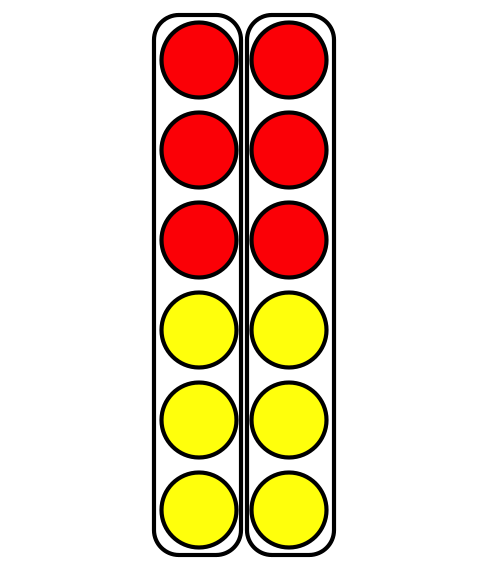 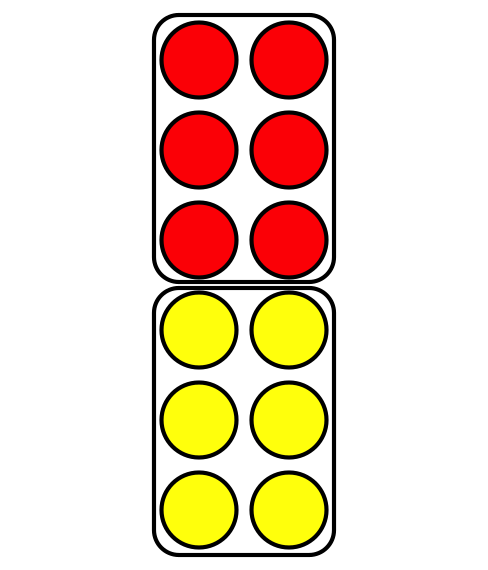 2 Clasificación de tarjetas: Arreglos y expresionesStudent Task StatementTu profesor te va a dar varias tarjetas que muestran arreglos, expresiones y un número total. Encuentra las tarjetas que corresponden entre sí.3 Sumémoslo todoStudent Task Statement¿Cuántas fichas hay en total?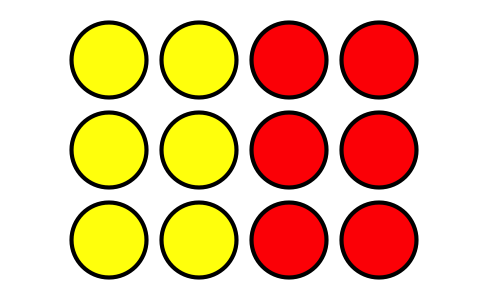 Explica cómo encontraste el número total de fichas.Marca 2 expresiones que representan el arreglo.¿Cuántas fichas hay en total?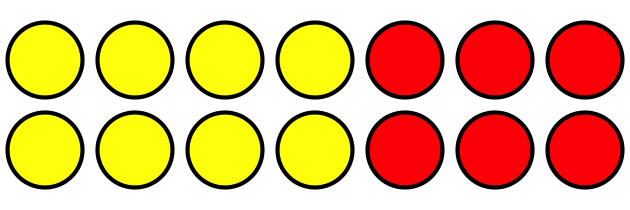 Explica cómo encontraste el número total de fichas.Marca 2 expresiones que representan el arreglo.Images for Activity Synthesis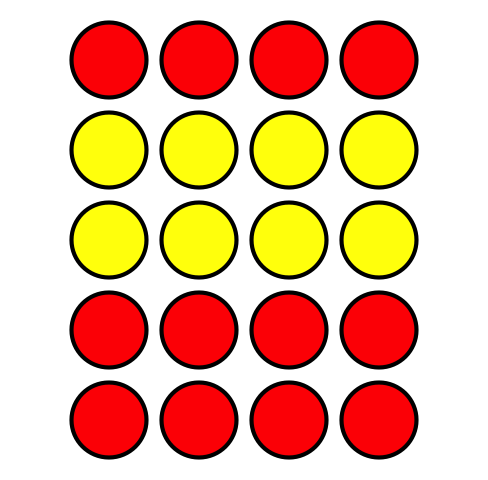 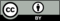 © CC BY 2021 Illustrative Mathematics®muy bajarazonablemuy alta